муниципальное казенное дошкольное образовательное учреждение-детский сад №2 г. ТомскаПознавательно-творческий проект в первой младшей группе «Мы играем в театр»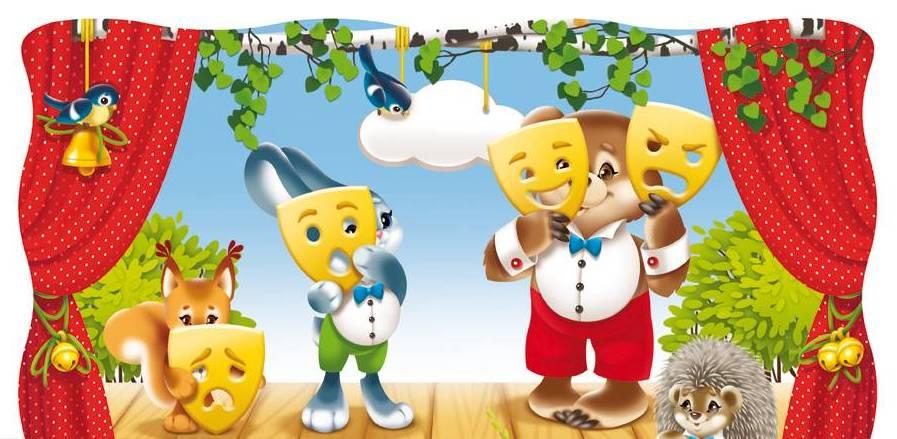 Руководитель  проекта:воспитатель высшейквалификационной категорииШендрик С.М.г. Татарск,  2024 г.Паспорт проектаПродолжительность проекта: краткосрочный (1 неделя)Сроки реализации: с 25 марта по 29 марта 2024Тип проекта: познавательный, игровой.Участники проекта: воспитанники 1 младшей группы, воспитатель, родители.Возраст дошкольников: 2-3 лет.Актуальность проекта:Театр – это превосходное средство коррекции, которое происходит через игру. Через театральную игру расширяется кругозор, развивается внимание и фантазия,  память. Возрастают навыки связной речи, улучшается звукопроизношение, что особенно важно для детей 2-3 лет. Так же заметны изменения в моторике и эмоциональной сфере, что указывает на коррекцию поведения в целом.Цель проекта:   Создание необходимых условий для знакомства детей с театром. Воспитание у детей любови к театру, посредством театрализации сказок.Задачи проекта:1.Создать условия для развития творческой активности детей в театрализованной деятельности.2.Учить детей различным средствам импровизации.3.Сформировать представления детей о различных видах театра.4.Обеспечить условия для взаимосвязи театрализованной и других видов деятельности.5.Привлекать детей к драматизации небольших произведений.6.Учить передавать в движениях повадки животных, создавать игровые образы, прививать коммуникативные качества, умение двигаться в характере музыки.7.Создать условия для совместной деятельности детей и взрослых.Ожидаемые результаты проекта:1.Развитие ребёнка по всем направлениям образовательных областей.2.Значительное расширение представлений детей о театральной культуре.3.Создание предметной среды, способствующей развитию у детей театральной культуры.Формы организации проекта:1.НОД.2.Дидактические игры.3.Подвижные игры.4.Игры-инсценировки.5.Чтение художественной литературы.6.Просмотр мультфильмов.7.Театрализоанные игры8.Консультации для родителей.9.Театрализация.Итоговое мероприятие:Коллективная работа детей с родителями по изготовлению атрибутов для театрального уголка (выставка «Наш театр»).Презентация проекта:
 Представление проекта  «Мы играем в театр» на педагогическом совете и родительском собрании.Этапы проекта:1 этап- Подготовительный:- определение темы проекта;- формулирование цели и задач;- составление плана основного этапа;- Подбор консультаций для родителей; - Подбор необходимого материала для практической реализации проекта.2 этап - Практический:1-ый день: 25.03.2024г.1.Пальчиковая игра «Мы платочки постираем», «Пирожки» 2.Дидактическая игра «Чудесный мешочек»3.Драматизация сказки «Колобок» (фетровый театр)4.Музыкальная игра «Кого встретил колобок»5.Подвижная игра «Заинька попляши»6.Лепка «Катиться Колобок по дорожке и поёт песенку»2-ой день: 26.03.2024г.1.Пальчиковая гимнастика «Курочка и петушок»2.Настольный деревянный  театр. Обыгрывание русской народной сказки «Курочка Ряба»3.Дидактическая игра «Кто как кричит?»4.Слушание народной песенки «Петушок».5.Подвижная игра «Наседка и цыплята»6.Игры со строительным материалом «Построй домик для Петушка и его семьи»7.Рисование ватными палочками «Зернышки для курочки»8.Сюжетно-ролевая игра «У петушка заболело горлышко».3-ий день: 27.03.2024г.1.Пальчиковая игра «Мы капусту рубим», «Расскажу я вам про кошку»2.Чтение сказки «Репка», рассматривание иллюстраций3.Лепка «Репка на грядке»4.Конструирование  «Забор для огорода»5.Подвижная  игра «Лохматый пес»6.Дидактическая игра «Помоги внучке собрать овощи и фрукты»7.Драматизация сказки «Репка» (театр масок)4-ый день: 28.03.2024г.1.Пальчиковая гимнастика «Сидели два медведя», «Лягушка»2.Музыкальная игра «Мишки малышки»3. Подвижная игра «Медведь и дети», «У медведя во бору»4. Дидактическая игра «Весёлый – грустный»5. Чтение и обыгрывание русской народной сказки «Теремок» (театр игрушек)6.Конструирование «Построим новый теремок»7.Рисование «Окошки в теремке»5-ый день: 29.03.2024г.1.Пальчиковая гимнастика «Зайчик»2. Музыкальная игра «Колокольчик и зайчик»3.Подвижная игра «Зайцы и волк» 4. Драматизация сказки «Заюшкина избушка»  (магнитный театр)5. Дидактическая игра «Угадай, из какой я сказки?».6.Лепка «Морковка для зайчика»Взаимодействие с родителями:1.Консультация для родителей «Сказка в жизни детей»2.Папка-передвижка «Домашний театр»3.Памятка «Театрализованная деятельность как средство речевого развития дошкольников».3 этап – Заключительный:Коллективная работа детей с родителями по изготовлению театральных кукол и театров различного вида для театрального уголка (выставка «Кукла театральная- игрушка уникальная»).